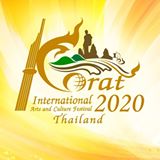 ข้อกำหนดและเงื่อนไข
เทศกาลศิลปะและวัฒนธรรมนานาชาติโคราชปี 2563
9 – 13 มีนาคม 2563Terms of ConditionsKorat International Art and Culture Festival 20209 –13 March 2020*****************เรียน ท่านผู้มีเกียรติ Dear sir or Madam,หากท่านสนใจที่เข้ามีส่วนร่วมในเทศกาลศิลปะและวัฒนธรรมนานาชาติโคราช ครั้งที่  6 ปี ๒๕๖๓  เราต้องการแจ้งข้อกำหนดและเงื่อนไขให้คุณทราบข้อมูลต่อไปนี้:If you are interested to participate in the Korat 2020. We would like to inform you the following information:เงื่อนไข Conditions:  1. เทศกาลนี้ไม่มีค่าสมัครและลงทะเบียน      This festival is free registration.           2. สมาชิกในกลุ่มการสแสดงไม่เกิน 20 คนถ้าหากเกิน 20 คุณจะถูกเรียกเก็บเงิน 80 USD ต่อคน (คณะแสดงจากประเทศไทยไม่เกิน 40 คน)               The group members are 20 persons maximum. If over 20, you will be charged for 80 USD a person. (Folk Troupe from Thailand shall be about 35 persons)            3. โครงการขอให้ท่านมาถึงจังหวัดนครราชสีมาในวันที่ 9 มีนาคม 2563 โรงแรมเปิดให้บริการในวันที่9 มีนาคม 2020  ท่านสามารถออกเดินทางกลับประเทศของท่านในวันที่ 13 มีนาคม 2020 หรือ 14 มีนาคม 2020 ในตอนเช้า (กรณีคณะนักแสดงไทยให้เป็นไปตามการแจ้งตกลงวันที่จะทำการสแดง)
                You are expected to reach Nakhon Ratchasima on  9 March 2020.. Hotel is available on 9 March 2020. You may leave on 13 March 2020 night or 14 March 2020 morning. (Folk Troupe from Thailand shall be  in accordance with the agreement)              4. ท่านต้องปฏิบัติตามกำหนดการของเราเป็นเวลา 4 วันระหว่างวันที่ 10-13 มีนาคม 2563  โดยขอให้ท่านแสดง 3 - 4 ครั้งสำหรับเทศกาลนี้ตามตาราง  การดำเนินการอาจมีการเปลี่ยนแปลงเราจะแจ้งให้คุณทราบในภายหลัง (กรณีคณะนักแสดงไทยให้เป็นไปตามการแจ้งตกลงวันที่จะทำการสแดง)                 You are kindly required to follow our schedule for all 4 days,  10- 13 March 2020. You are required to perform 3 - 4 times for this festival by the schedule.  The performing  arrangement is subject to be changed, we will inform you later. (Folk Troupe from Thailand shall be  in accordance with the agreement)  5. โครงการขอร้องให้ท่านมีส่วนร่วมในแต่ละวันแม้ไม่มีรายการแสดงของท่าน  เพื่อให้กำลังใจเพื่อนของคุณที่มาจากประเทศไทยและต่างประเทศ 
              We really need you to participate each day to cheer your friends who are from Thailand and overseas.            6.  โครงการขอให้ท่านแสดงหรือทำเวิร์กช็อปกับโรงเรียนหรือวิทยาลัยในจังหวัดนครราชสีมา 2 - 3 แห่ง   
               You are required to perform or to do a workshop for schools or colleges in Nakhon Ratchasima  2 - 3 venues. (Folk Troupe from Thailand shall be  in accordance with the agreement)การสนับสนุนจากโครงการ Our Supports:1.  โครงการให้บริการที่พัก การขนส่งและอาหารในช่วงเทศกาล 
              We provide your accommodation, transportation, food during the festival.
          2.  โครงการจัดหาโรงแรมสามดาว โดยแต่ละกลุ่มจะได้รับ 8 ห้อง คุณจะต้องพักในห้องสองหรือสามคน ประเทศที่เข้าร่วมทั้งหมดจะพักที่โรงแรมเดียวกัน (กรณีคณะนักแสดงไทยให้เป็นไปตามการแจ้งตกลง)    We provide a three-star hotel. Each group will get 8 rooms. You are required to stay in two or three persons in a room. All of the participating countries will stay at the same hotel.
          3.  โครงการจัดให้มีการเยี่ยมชมหรือเยี่ยมชมวัฒนธรรมชุมชนหนึ่งวันสำหรับทุกประเทศที่เข้าร่วม 
              We provide a One-day Community Cultural Visiting or Sightseeing for all participating countries. 
          4.  หากคุณต้องการจดหมายขอวีซ่าไทยเราจะออกจดหมายให้คุณ แต่เราจะไม่รับผิดชอบในการชำระค่าธรรมเนียมวีซ่าไทย  
               If you need a requirement letter for Thai VISA, we will issue a letter for you. But we are not responsible for paying Thai VISA fees.ข้อมูลเกี่ยวกับเทศการ Find more detail: https://www.facebook.com/pg/KIACfestival/photos/?ref=page_internal. http://www.koratmuseum.com/webkorat2020/?fbclid=IwAR3N3s3pGCX2KBVajYbsp-xUhrboCmJoaluefcOZqRmqgMuef3wSK2_Vf5Aติดต่อสอบถาม Contact:  Mr. Suchart Pimpan (Vice Director of Art and Cultural Office, NRRU)Email: koratcultural@nrru.ac.th  Tel:+66896266003  Fax:+66 044 253 079